Februar: Frühlingsluft im Lenzburger Kreativatelier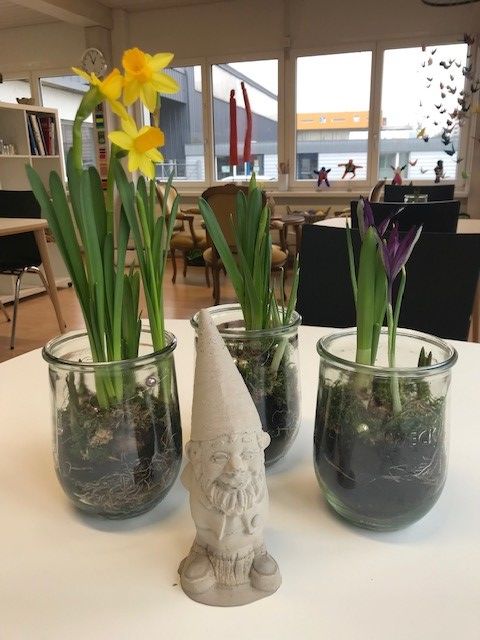 Wer von dieser Idee angetan ist und den Frühlingszauber gerne im Büro und/oder Wohnzimmer haben möchte, der nehme …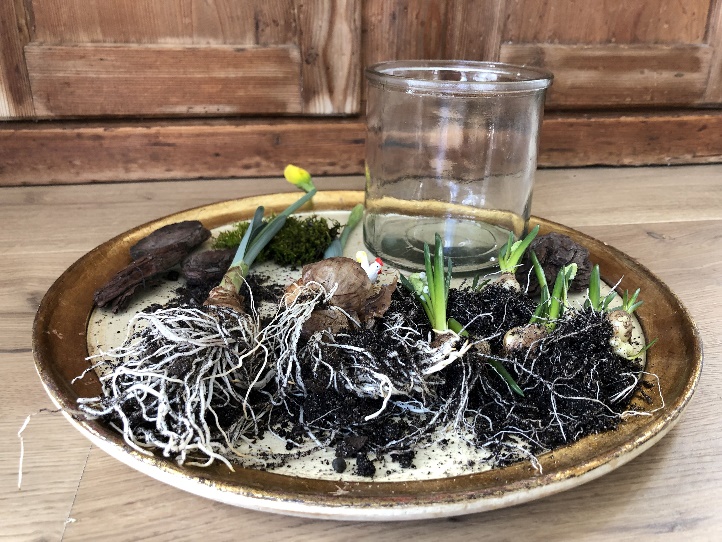 … ein schönes Glas, ...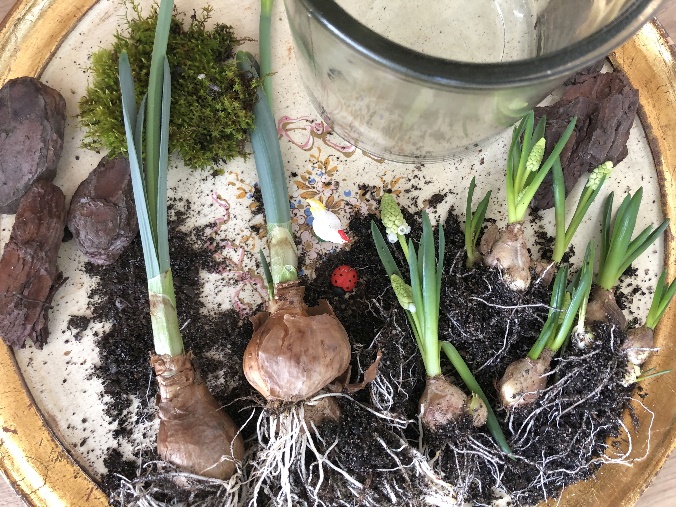 … verschiedene Frühlingsblumen, Blumenerde, Moos usw., ….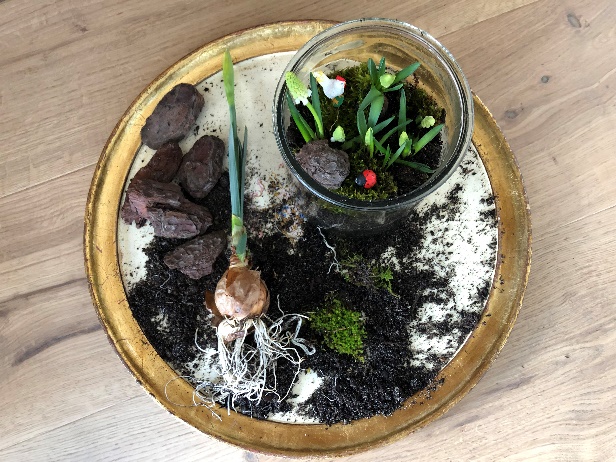 arrangiere alles im Glas und verleihe dem Frühlingsgruss mit kleinen Hinguckern das gewisse Etwas.Viel Spass und Freude beim Ausprobieren!